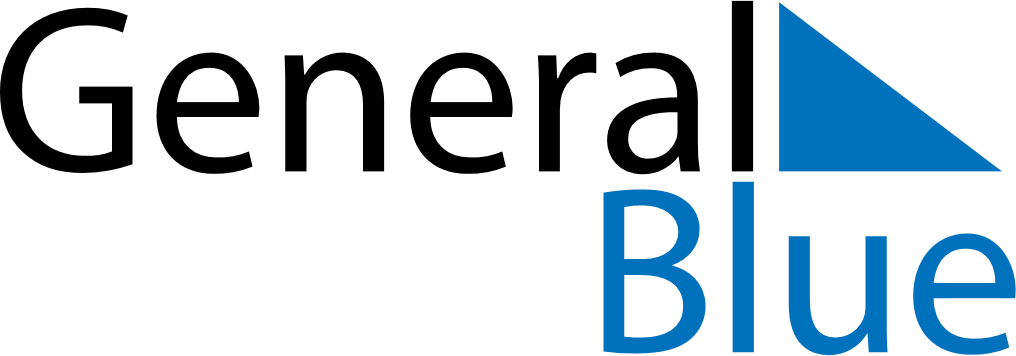 March 2024March 2024March 2024March 2024March 2024March 2024March 2024Eliot, Maine, United StatesEliot, Maine, United StatesEliot, Maine, United StatesEliot, Maine, United StatesEliot, Maine, United StatesEliot, Maine, United StatesEliot, Maine, United StatesSundayMondayMondayTuesdayWednesdayThursdayFridaySaturday12Sunrise: 6:19 AMSunset: 5:31 PMDaylight: 11 hours and 12 minutes.Sunrise: 6:17 AMSunset: 5:33 PMDaylight: 11 hours and 15 minutes.34456789Sunrise: 6:15 AMSunset: 5:34 PMDaylight: 11 hours and 18 minutes.Sunrise: 6:14 AMSunset: 5:35 PMDaylight: 11 hours and 21 minutes.Sunrise: 6:14 AMSunset: 5:35 PMDaylight: 11 hours and 21 minutes.Sunrise: 6:12 AMSunset: 5:36 PMDaylight: 11 hours and 24 minutes.Sunrise: 6:10 AMSunset: 5:38 PMDaylight: 11 hours and 27 minutes.Sunrise: 6:09 AMSunset: 5:39 PMDaylight: 11 hours and 30 minutes.Sunrise: 6:07 AMSunset: 5:40 PMDaylight: 11 hours and 33 minutes.Sunrise: 6:05 AMSunset: 5:41 PMDaylight: 11 hours and 36 minutes.1011111213141516Sunrise: 7:03 AMSunset: 6:43 PMDaylight: 11 hours and 39 minutes.Sunrise: 7:02 AMSunset: 6:44 PMDaylight: 11 hours and 42 minutes.Sunrise: 7:02 AMSunset: 6:44 PMDaylight: 11 hours and 42 minutes.Sunrise: 7:00 AMSunset: 6:45 PMDaylight: 11 hours and 45 minutes.Sunrise: 6:58 AMSunset: 6:46 PMDaylight: 11 hours and 48 minutes.Sunrise: 6:56 AMSunset: 6:47 PMDaylight: 11 hours and 50 minutes.Sunrise: 6:55 AMSunset: 6:49 PMDaylight: 11 hours and 53 minutes.Sunrise: 6:53 AMSunset: 6:50 PMDaylight: 11 hours and 56 minutes.1718181920212223Sunrise: 6:51 AMSunset: 6:51 PMDaylight: 11 hours and 59 minutes.Sunrise: 6:49 AMSunset: 6:52 PMDaylight: 12 hours and 2 minutes.Sunrise: 6:49 AMSunset: 6:52 PMDaylight: 12 hours and 2 minutes.Sunrise: 6:48 AMSunset: 6:53 PMDaylight: 12 hours and 5 minutes.Sunrise: 6:46 AMSunset: 6:55 PMDaylight: 12 hours and 8 minutes.Sunrise: 6:44 AMSunset: 6:56 PMDaylight: 12 hours and 11 minutes.Sunrise: 6:42 AMSunset: 6:57 PMDaylight: 12 hours and 14 minutes.Sunrise: 6:40 AMSunset: 6:58 PMDaylight: 12 hours and 17 minutes.2425252627282930Sunrise: 6:39 AMSunset: 6:59 PMDaylight: 12 hours and 20 minutes.Sunrise: 6:37 AMSunset: 7:00 PMDaylight: 12 hours and 23 minutes.Sunrise: 6:37 AMSunset: 7:00 PMDaylight: 12 hours and 23 minutes.Sunrise: 6:35 AMSunset: 7:02 PMDaylight: 12 hours and 26 minutes.Sunrise: 6:33 AMSunset: 7:03 PMDaylight: 12 hours and 29 minutes.Sunrise: 6:32 AMSunset: 7:04 PMDaylight: 12 hours and 32 minutes.Sunrise: 6:30 AMSunset: 7:05 PMDaylight: 12 hours and 35 minutes.Sunrise: 6:28 AMSunset: 7:06 PMDaylight: 12 hours and 38 minutes.31Sunrise: 6:26 AMSunset: 7:07 PMDaylight: 12 hours and 41 minutes.